Б О Й О Р О Ҡ		     	               		РАСПОРЯЖЕНИЕ	« 29 » сентябрь 2020 й.                       № 66	            « 29» сентября 2020 г.                На основании выписки из Единого государственного реестра недвижимости об основных характеристиках и зарегистрированных правах на объект недвижимости 02:53:010103:192-02/331/2020-4 от 16.09.2020 г изменить кадастровый номер и площадь здания с  кадастрового номера 02:53:010103:194 с площадью 83,1 кв.м. на  кадастровый номер 02:53:010103:192 с площадью 235,7 кв.м.     Глава сельского поселения:                                                 Г.С.ГарифуллинаБашкортостан Республикаһы       Шаран районы  Муниципаль районыныңТүбәнге Ташлы  ауыл Советы ауылбиләмәһе хакимиәте          Түбән Ташлы ауылы, тел.(34769) 2-51-49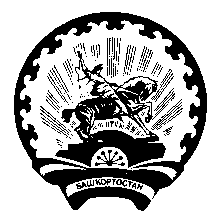 Администрация сельского поселения      Нижнеташлинский сельсоветМуниципального района Шаранский район Республики Башкортостан         с. Нижние Ташлы, тел.(34769) 2-51-49